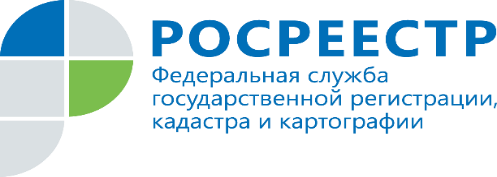       Храним память прошлого!  Живем настоящим! Смотрим в будущее!В период времени с августа по сентябрь 2020 года представители Профсоюзного и Молодежного движений Управления Росреестра по Тюменской области приняли участие в серии мероприятий, приуроченных к празднованию            75-летия Победы в Великой отечественной войне, и других событиях социального, культурно-массовых направлений регионального и городского уровня.В частности, – социальная акция «Телефоны – фронтовикам», организованная комитетом «Наша Победа», партией «Единая Россия» и всероссийским общественным движением «Волонтеры Победы». В рамках акции профактивисты посетили ветеранов ВОВ и передали им телефоны с бессрочной бесплатной сотовой связью, научили пожилых людей пользоваться устройствами, в которые для удобства уже занесены необходимые полезные номера;– всероссийский молодежный исторический квест «Дальневосточная Победа», прошедший на территории регионального центра допризывной подготовки и патриотического воспитания «Аванпост». Участие в квесте позволило познакомить команды–участников с фактами и событиями боевых действий против японских милитаристов на Дальнем Востоке в августе-сентябре 1945 года. Работа членов профкома была отмечена благодарственными письмами;– всероссийская просветительско-патриотическая акция «Диктант Победы». Участники исторического тестирования смогли проверить свои знания истории ВОВ – знаменательные даты и события, военная география, исторические личности, художественная литература, произведения искусства. По результатам тестирования каждый получил электронный сертификат участника с указанием набранных баллов и затраченного времени;–  акция «434 секунды о Тюмени», приуроченная празднованию 434-летия нашего любимого города Тюмени, где были собраны факты из разных периодов истории Тюмени. В рамках акции смонтирован фильм «434 секунды о Тюмени»;– онлайн-викторина  #КвестПоГороду , посвященная празднованию 76-летия Тюменской области, которая состояла из 3-х частей: «Фонтаны Тюмени», «Памятники Тюмени», «Места Тюмени», по итогам которой дети членов профсоюза заняли призовые места и были отмечены дипломами Победителя;–  городская игра-квест «Вызов дорог», в рамках которой участникам необходимо было пройти определенный маршрут, состоящий из нескольких дистанций, выполняя задания, в которых зашифрованы места назначений. Тюменский Росреестр представила команда из 4-х человек. По итогам квеста команда тюменского Росреестра вошла в десятку лучших.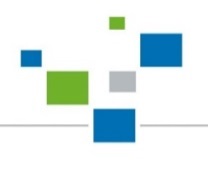 